Lebenslauf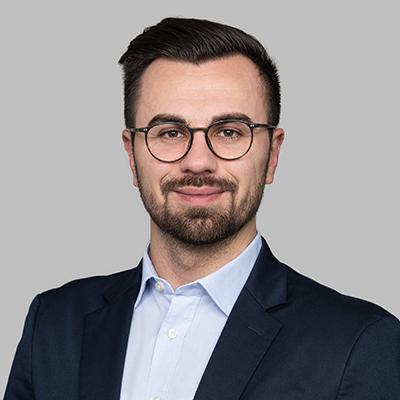 Prinz, EnzoAdresse:	Musterstraße 1, 12345 BerlinTelefon:	+49 176 123 56 78Mail:		enzo.prinz@mail.comKurzprofil“In den vergangenen Jahren arbeitete ich in Teilzeit, weil ich viel Zeit in die Erziehung meiner Kinder investiert habe. In dieser Zeit habe ich mich in Geduld, Liebe, Aufmerksamkeit, Konzentration, Zeitmanagement und Kommunikation geübt. Jetzt bin ich an einem Punkt angelangt, wo es so richtig in Vollzeit für mich losgeht.”Ausbildung		06/2010 - 09/2013		XYZ Schule, Berlin						RealschulabschlussPraxiserfahrung		seit 10/2014			Job in Teilzeit						Pizza LieferserviceKüchentätigkeiten: Pizza backen, Lebensmittel vorbereiten und abspülenPizza ausliefern mit Roller oder PkwEinarbeitung von neuen Pizza-FahrernSchichtleitung07/2012 - 09/2012		Zweiwöchiges Schülerpraktikum						bei InStaff & Jobs GmbHCommunity ManagementDatenpflege von MitarbeiternTelefongespräche mit potenziellen JobbernFreischalten von neuen Mitarbeitern für die webbasierte AnwendungQualifikationen		2020				MS Excel Zertifikat						XYZ Bildungszentrum BerlinKenntnisse und Fähigkeiten		Sprachen			Deutsch - MutterspracheEnglisch - Grundkenntnisse				Computerkenntnisse	MS Office						Word und Excel		Weiteres			Führerschein Klasse BInteressen und Hobbys		Hobbys			Joggen, Schwimmen, LesenBerlin, den 01.01.20xxE.Prinz (ggf. elektronisch)